University of MumbaiExaminations Summer 2022 Examination: Third Year Semester VICourse Code: ECCDLO6014 and Course Name: DBMS=====================================================================5 marks questions1. Discuss advantages of DBMS over traditional file management system.2 Explain the importance of UML diagram.3 Explain different types of data base users.4 Define Data Base Administrator. Discuss role of DBA.5 What do you understand by the concurrent execution of the transactions? Mention any two advantages of concurrency.6 Explain building blocks of DATA Model.7 Explain data abstraction in brief.8 Explain evaluation of data model.9 Explain different types of attributes with example10 Explain components of ER model.11 Define following terms    i) super key    ii) candidate key    iii) primary key    iv) foreign key12 Explain specialization and generalization in detail with suitable example13 Explain weak entity with example.14 Explain Domain relational calculus.15 Describe trigger with example.16 Explain ACID properties of transaction17 Explain database recovery management in brief.18 Explain Tuple relational calculus database recovery management in brief.19 Explain constraints in SQL20 What do you understand by schedule? Give an example of serializable schedule.10 marks questions1 Explain following types of attributes with an example.i) Single Valued ii) Multi Valued iii) Composite iv) Derived2 Construct ER diagram and convert it into relational model for company which has several Employees working on different types of projects. Several Employees are working on one department. Department associated with many projects. Every Employee has a manager. Several employees are supervised by one employee.Consider the necessary attributes of each entity.3 We require to develop an information management system that supports some of the services involved in an Online Bookstore (e.g., Amazon.com). The Book store has registered customers in order to sell books. It also contains publishers’ information and a customer can place the book he desires to buy on a shopping basket.• A customer has an email, name, phone and address.• A book has and ISBN, year, title and price.• Publisher has a name, address, phone and url and publishes several books, butone book can be published by one publisher.• An author has a name and address and can write several books.• Books can be written by only one author and they are stored on many warehouses and one warehouse has many books.• A customer can have several shopping baskets Each shopping basket belongs to one customer, where each shopping basket can contain several books.4 Explain following relational algebra operations with suitable example i) Project    ii) Select    iii) Union    iv) Cartesian Product5 What do you understand by joins? Explain following terms with example. i) Natural join    ii) left outer join   iii) right outer join    iv) full outer join6 Define Normalization. Explain 1NF, 2NF, 3NF and BCNF with example.7 Consider the following relationsSailors (sid, sname, rating, age)Boats (bid, bname, color)Reserves (sid, bid, day)Write the following queries in SQLFind the name and ages of all the sailorsFind all sailors with rating above 7Find the names of sailors who have reserved at least one boatFind the name and age of the oldest sailor (nested query)Find the sid of sailors who have reserved a red boat8 Explain data definition language and data manipulation language.9 Draw the state diagram of transaction. Discuss every step in brief with an example.10 Explain conflict serializability and view serializability with example11 Define deadlock. Explain deadlock detection, prevention and recovery.12 Explain the following with suitable example. 1) Time stamp-based concurrency protocol and 2) 2 PL based concurrency protocol.13 Consider the following schedule S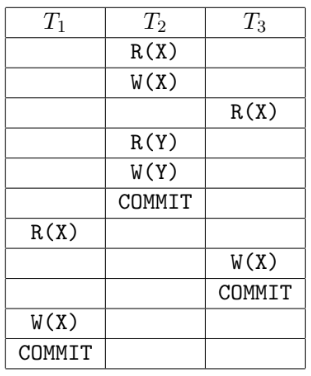 R(X) denotes read operation on data X and W(X) denotes write operation on data X. Determine wheather the schedule is recoverable or cascadeless.14 What do you mean by conflict serializable schedule? Use the given schedule and determine whether it is conflict serializable?15 Consider the following database: Product (maker, model, type) PC (model, speed, ram, hd, price) Laptop (model, speed, ram, hd, screen, price) Printer (model, color, type, price) The Product relation gives the manufacturer, model number and type (PC, laptop, or printer) of various products. We assume for convenience that model numbers are unique over all manufacturers The PC relation gives for each model number that is a PC the speed (of the processor, in gigahertz), the amount of RAM (in megabytes), the size of the hard disk (in gigabytes), and the price. Write SQL queries for the following (any FIVE)1. Find the model number, speed and hard drive capacity for all the PCs with prices below $500 2. Find the makers of PCs with a processor speed of 450 MHz or more 3. Find out the average speed of the PCs produced by maker A4. Find the makers producing at least three distinct models of PCs. Result set: maker, number of PC models 5. Get the laptop models that have a speed smaller than the speed of any PC. Result set: type, model, speed. 6. Find the model number and maker of the lowest priced PC that has 64MB or more memory16 Write short note on Log based recovery.17 Explain three level schema architecture of DBMS. State different level of dependencies in this architecture18 What do you mean by data modelling? Discuss different types of models19 Draw ER diagram for Hospital management system. Convert ER diagrams into tables.20 Construct an ER diagram for school with the sets of students and a set of teachersassociated with each student with a log of various examinations conducted write arelational schema for the ER designQ1.______________ is a set of one or more attributes taken collectively to uniquely identify a record.Option A:Primary keyOption B:Super keyOption C:Foreign key Option D:Candidate keyQ2.Data independence meansOption A:Data is defined separately and not included in programsOption B:Data and programs are maintained in separate filesOption C:Is the capacity to change the schema at one level of a database system without having to change the schema at the next higher levelOption D:Data is defined separately and included in programsQ3.A relational database developer refers to a record as Option A:A criteriaOption B:A relationOption C:A tupleOption D:An attributeQ4.Key to represent relations between tables is calledOption A:Super keyOption B:Foreign keyOption C:Primary keyOption D:Secondary keyQ5.A logical schemaOption A:is the entire databaseOption B:is the standard way of organizing information into accessible partsOption C:Describes how data is actually stored on disk.Option D:Is the Entire Data base as well as the standard way of organizing information into accessible parts.Q6.E-R model uses this symbol to represent weak entity set?Option A:Dotted rectangleOption B:DiamondOption C:Doubly outlined rectangleOption D:Dotted squareQ7.What is an Instance of a Database?Option A:The logical design of the database systemOption B:The entire set of attributes of the Database put together in a single relationOption C:The state of the database system at any given point of timeOption D:The initial values inserted into the Database immediately after its creationQ8.Relational Algebra isOption A:Data Definition LanguageOption B:Meta LanguageOption C:Procedural query LanguageOption D:High level LanguageQ9._____________refers to the correctness and completeness of the data in a databaseOption A:Data securityOption B:Data integrityOption C:Data constraintOption D:Data independenceQ10.Every attribute has some predefined value scope that is calledOption A:TupleOption B:TablesOption C:Attribute domainOption D:Relation schemaQ11.__________________produces the relation that has attributes of R1 and R2.Option A:Cartesian productOption B:DifferenceOption C:IntersectionOption D:ProductQ12.Which is not advantage of concurrent executionOption A:Improved throughputOption B:Reduced waiting timeOption C:Less storage space requiredOption D:Resource utilizationQ13.A transaction completes its execution is said to beOption A:SavedOption B:LoadedOption C:RolledOption D:CommittedQ14.Which of the following is not an Aggregate function?Option A:MinOption B:MaxOption C:SelectOption D:AvgQ15.A type of query that is placed within a WHERE or HAVING clause of another query calledOption A:Super queryOption B:Sub queryOption C:Master queryOption D:Multi-queryQ16.What is ACID properties of Trasactions?Option A:Atomicity, Consistency, Isolation, DatabaseOption B:Atomicity, Consistency, Isolation, DurabilityOption C:Atomicity, Consistency, Inconsistent, DurabilityOption D:Automatically, Consistency, Isolation, DurabilityQ17.The attribute that can be divided into other attributes is called Option A:Simple AttributeOption B:Composite AttributeOption C:Multi-valued AttributeOption D:Derived AttributeQ18.Count function in SQL returns the number ofOption A:ValuesOption B:ColumnsOption C:GroupsOption D:Distinct valuesQ19.A relation that has zero partial dependencies is in which normal formOption A:FirstOption B:SecondOption C:ThirdOption D:BCNFQ20.In SQL, which of the following is not a data manipulation Language commands?Option A:DELETEOption B:SELECTOption C:UPDATEOption D:CREATEQ21.A data manipulation command that combines the records from one or more tables is called Option A:SELECTOption B:PROJECTOption C:JOINOption D:PRODUCTQ22.Consider the following schemaEmployee(Eno, Ename, deptNo)Department(deptNo, deptName)Find the correct query to find the name of the employees working in the research departmentOption A:Select Ename from Employee, Department where Employee.deptNo=Departmet.deptNo and deptName=’Research’Option B:Select Ename from Employee where Department.deptName=’Research’Option C:Select Ename from Employee where deptName=’Research’Option D:Select Ename from Employee where deptName=’Acedemic’Q23.Employee(person_name,street, city)Works(person_name, company_name, salary)Company(company_name, city)Manages(person_name, manager_name)Consider the relational database given above where primary key is in bold letters. Give an expression in the relational algebra to express each of the following queries:Find the names of the employees who work for First Bank Corporation.Option A:Option B:Option C:Option D:Q24.The different events in Triggers areOption A:Define, CreateOption B:Drop, CommentOption C:Insert, Update, DeleteOption D:Select, CommitQ25.An attribute of a table cannot hold multiple values is the property ofOption A:First Normal form (1NF)Option B:Second normal form (2NF)Option C:Third normal form(3NF)Option D:Fourth normal form (4NF)Q26.DDL and DML statements are compiled and executed by  Option A: query processorOption B: storage managerOption C:transaction managerOption D:data modelQ27.SELECT *FROM employeesWHERE department_id IN(1, 2, 5)AND salary > 20000;Which values would cause the logical condition to return TRUE?Option A:Department_ID=1 and salary=20000Option B:Department_ID=5 and salary=20000Option C:Department_ID=null and salary=20001Option D:Department_ID=2 and salary=20001Q28.Consider the following query Select AVG(mark)From studentWhere subject_id=’EC703’Which one of the following values will returned by the above query if marks values in EC703 are 90, 60 and NULL?Option A:75Option B:50Option C:NullOption D:Not definedQ29.Consider the following relation with given functional dependencies as,R(ABCDEFGH)ABC , BDEF, ADG, AH Find the candidate keys of the relation.Option A:ABDOption B:AB and BDOption C:ACDOption D:AD and CDQ30.Which of the following normal form removes the transitive dependency between the non key attributes and candidate key?Option A:1NFOption B:2NFOption C:3NFOption D:BCNFQ31.The attribute AGE is calculated from DATE_OF_BIRTH. The attribute AGE isCalled as Option A:key valuedOption B:Multi valuedOption C:CompositeOption D:DerivedQ32.Which of the following is not a transaction state?Option A:Partially committed Option B:Aborted Option C:EndOption D:committedQ33.Which of the following lock will be obtained by transaction then it can read but cannot write on the data itemOption A:Shared mode			Option B:Exclusive modeOption C:Read only modeOption D:Write only modeQ34.To hold transactions consistent, the database includesOption A:CommitOption B:AtomicOption C:FlashbackOption D:RetainQ35.To remove a relation from an SQL database, we use the ______ command.Option A:DeleteOption B:PurgeOption C:RemoveOption D:Drop tableQ36.This Set operator combine the results of two or more SELECT statements without removing duplicationOption A:UnionOption B:Union allOption C:IntersectOption D:MinusQ37.SQL Views are also known asOption A:Complex tablesOption B:Simple tablesOption C:Virtual tablesOption D:Actual TablesQ38.A functional dependency is a relationship between or amongOption A:EntitiesOption B:RowsOption C:AttributesOption D:TablesQ39.The ___ graph describes deadlocks preciselyOption A:Wound wait graphOption B:Wait die graphOption C:Wait for graphOption D:Wait wait graphQ40.A _____of the transactions can be obtained by finding a linear order consistent with the partial order of the precedence graph.Option A:Serializability orderOption B:Direction graphOption C:Precedence graphOption D:Scheduling schemeT1T2Read(A)Write(A)Read(A)Write(A)Read(B)Write(B)Read(B)Write(B)QuestionCorrect Option(Enter either ‘A’ or ‘B’ or ‘C’ or ‘D’)Q1.BQ2.CQ3.CQ4BQ5BQ6CQ7CQ8.CQ9.BQ10.CQ11.AQ12.CQ13.DQ14.CQ15.BQ16.BQ17.BQ18.DQ19.BQ20.DQ21.CQ22.AQ23.AQ24.CQ25.AQ26.AQ27.DQ28.AQ29.AQ30.CQ31.DQ32.CQ33.AQ34.BQ35.DQ36.BQ37.CQ38.CQ39.CQ40.A